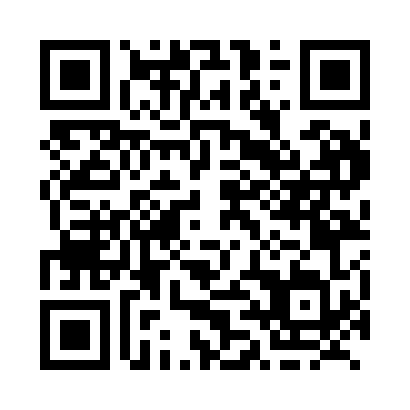 Prayer times for Fox Hill, New Brunswick, CanadaMon 1 Jul 2024 - Wed 31 Jul 2024High Latitude Method: Angle Based RulePrayer Calculation Method: Islamic Society of North AmericaAsar Calculation Method: HanafiPrayer times provided by https://www.salahtimes.comDateDayFajrSunriseDhuhrAsrMaghribIsha1Mon3:385:371:266:509:1511:142Tue3:395:381:266:509:1511:143Wed3:405:381:276:509:1511:134Thu3:415:391:276:509:1511:125Fri3:425:401:276:499:1411:116Sat3:435:401:276:499:1411:107Sun3:445:411:276:499:1311:108Mon3:465:421:276:499:1311:099Tue3:475:431:286:499:1211:0810Wed3:485:431:286:499:1211:0611Thu3:505:441:286:489:1111:0512Fri3:515:451:286:489:1011:0413Sat3:535:461:286:489:1011:0314Sun3:545:471:286:479:0911:0215Mon3:565:481:286:479:0811:0016Tue3:575:491:286:479:0810:5917Wed3:595:501:286:469:0710:5718Thu4:005:511:296:469:0610:5619Fri4:025:521:296:459:0510:5420Sat4:045:531:296:459:0410:5321Sun4:055:541:296:449:0310:5122Mon4:075:551:296:449:0210:5023Tue4:095:561:296:439:0110:4824Wed4:105:571:296:429:0010:4625Thu4:125:581:296:428:5910:4426Fri4:145:591:296:418:5810:4327Sat4:166:001:296:408:5710:4128Sun4:176:021:296:408:5510:3929Mon4:196:031:296:398:5410:3730Tue4:216:041:296:388:5310:3531Wed4:236:051:296:388:5210:33